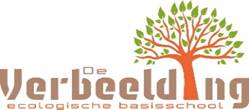 Aanvraag bijzonder verlof leerlingenToelichting aanvraag verlof

Geachte ouder/verzorger,

U staat op het punt om een aanvraag voor vrijstelling van schoolbezoek in te dienen. Om een teleurstelling te voorkomen willen wij u graag vooraf attent maken op de criteria wij op De Verbeelding hanteren, gebaseerd op de Leerplichtwet. Kinderen zijn leerplichtig vanaf hun 5e verjaardag. De wet onderscheidt twee soorten vrijstelling. 

A. Vrijstelling schoolbezoek vanwege ‘gewichtige omstandigheden’
De wet staat toe dat de directie van de school maximaal 10 schooldagen verlof kan verlenen in situaties die buiten de wil van de ouders en/of de leerling liggen (genoemd op het aanvraagformulier onder A). 

Om misverstanden te voorkomen: 
Onderstaande situaties vallen, wettelijk gezien, niet onder ‘gewichtige omstandigheden’.
a). Familiebezoek in het buitenland; 
b). Vakantie in een goedkope periode of in verband met een speciale aanbieding; 
c). Eerder vertrek of latere terugkeer in verband met de (verkeers)drukte; 
d). Verlof omdat andere kinderen uit het gezin eerder/langer vakantie hebben. 

Begrijpelijke, maar geen geldende argumenten zijn: 
a). ‘We hebben nog nooit eerder verlof aangevraagd’; 
b). ‘Ik zou mijn kind ziek kunnen melden, maar blijf liever eerlijk’; 
c). ‘Op de vorige school kregen wij daarvoor wel vrij’; 
d). ‘De laatste middag voor de vakantie wordt toch niet meer gewerkt’;
e) ‘Mijn kind is nooit ziek en afwezig, terwijl andere kinderen soms wel een week ziek zijn.’
Verlof waarvoor geen toestemming is verleend zijn wij verplicht te melden bij de leerplichtambtenaar. 

B. Vrijstelling schoolbezoek vanwege vakantie buiten de schoolvakantie 
De wet staat niet toe dat ouders hun kinderen van school houden voor vakanties buiten de vastgestelde schoolvakanties om. Dit betekent dat er op De Verbeelding geen vakantieverlof buiten de vastgestelde vakantie wordt verleend. 

a) Een uitzondering is hierop alleen mogelijk als uw kind tijdens één van de 5 schoolvakanties gedurende een schooljaar niet aaneengesloten twee weken met u op vakantie kan gaan door het specifieke aard van het beroep van (één van) de ouders. Bij het begrip ‘specifieke aard van het beroep’ dient met name te worden gedacht aan seizoensgebonden werkzaamheden resp. werkzaamheden in bedrijfstakken die een piekdrukte kennen, waardoor het voor het gezin feitelijk onmogelijk is om in die periode een vakantie op te nemen. Het moet redelijkerwijs voorzien zijn (en/of worden aangetoond) dat een vakantie in de schoolvakanties tot onoverkomelijke bedrijfseconomische problemen zal leiden. Slechts het gegeven dat gedurende de schoolvakanties een belangrijk deel van de omzet wordt behaald is onvoldoende.

In dit geval kunt u minimaal 2 maanden van tevoren bij de schoolleiding een verzoek om vakantieverlof indienen. 
Hiervoor dient u een werkgeversverklaring te overleggen waaruit blijkt dat u alleen buiten de officiële schoolvakanties weg kunt. 

Dit vakantieverlof kan:
b) Slechts één keer per jaar worden verleend; 
c) Maximaal 10 schooldagen duren; 
d) Niet plaatsvinden in de eerste twee lesweken van het nieuwe schooljaar; 
e) Alleen dan verleend worden als het niet mogelijk is dat u gezamenlijk op vakantie kunt. 
Vakanties waarvoor geen toestemming is verleend zijn wij verplicht te melden bij de leerplichtambtenaar. 

Bezwaar 
Indien u het niet eens bent met het besluit van de directie kunt u binnen 6 weken na dagtekening van deze brief bezwaar indienen bij de leerplicht van de gemeente Almere, postbus 200, 1300 AE Almere.

Tot slot: 
De wet staat niet toe dat ouders hun kinderen van school houden voor vakanties buiten de vastgestelde schoolvakanties. Wij vinden het van groot belang dat alle kinderen het onderwijsprogramma zo compleet mogelijk volgen. Daar horen ook de programma-activiteiten rondom de vakanties bij. Ziekmelden om vrij te kunnen zijn, is in onze ogen een aantasting van de normen en waarden die wij op De Verbeelding belangrijk vinden en schaadt het vertrouwen tussen ouders en school. De leerplichtwet geeft duidelijke kaders voor vrijstelling aan. Ouders die toch medewerking van de directie vragen, buiten de wettelijke mogelijkheden, vragen in feite aan de directie, voor hen de wet te overtreden. Wettelijk zijn deze overtredingen strafbaar. Door inzet van studiedagen, op voor ouders gunstige dagen (rond vakanties), probeert de school hiermee wel rekening te houden. 

Directie De Verbeelding
Naam ouder(s): ____________________________________ Tel.nr: _____________________________________

E-mail: ______________________________________________________________________________________
Naam leerling: _____________________________________ Geb.datum: ________________Groep: __________
Naam leerling: _____________________________________ Geb.datum: ________________Groep: __________
Naam leerling: _____________________________________ Geb.datum: ________________Groep: __________
Verzoekt hierbij van: _____________ tot _____________ 

voor _____ dag(en) verlof te verlenen vanwege hieronder genoemde reden.A: Vrijstelling schoolbezoek vanwege ‘gewichtige omstandigheden’. Zie toelichting z.o.z.
Verhuizing van het gezin (duur in overleg met directie)Bijwonen van een huwelijk van bloed- of aanverwanten (max. 2 dagen)Ernstige ziekte van bloed- of aanverwanten (duur in overleg met directie)Overlijden van bloed- of aanverwanten (duur in overleg met directie)Viering van een 25-, 40-, 50- of 60-jarig ambtsjubileum of diplomering (max. 1 dag)Viering van het 12,5-, 25-, 40-, 50- of 60-jarig huwelijksjubileum van bloed- of aanverwanten (max. 1 dag)Anders, nl _____________________________________________________________________________

______________________________________________________________________________________

B: Vrijstelling schoolbezoek vanwege vakantie buiten de schoolvakantie. Zie toelichting z.o.z.
Hierbij verklaart ondergetekende dat hij/zij vanwege de specifieke aard van zijn/haar beroep niet in de gelegenheid is om tijdens de vastgestelde schoolvakantie met zijn bovengenoemde kind(eren) op vakantie te gaan. Om die reden heeft hij/zij het voornemen om tijdens bovenvermelde periode (maximaal 10 schooldagen in hetzelfde schooljaar) op vakantie te gaan en verzoekt hiervoor vrijstelling.Toelichting: __________________________________________________________________________________

____________________________________________________________________________________________
Verklaart tevens kennis te hebben genomen van de toelichting op de achterzijde van dit formulier.

Naam ouder: __________________________________________ Datum: _______________________________

Plaats: __________________________________________Handtekening: _______________________________

Naam directeur: __________________________________ Handtekening: _______________________________

Geeft hierbij wel/geen toestemming voor bovenvermeld verzoek.  Datum: ______________________________
Toelichting directeur: __________________________________________________________________________

____________________________________________________________________________________________